Supplementary MaterialBiological parts for Kluyveromyces marxianus synthetic biologyArun S. Rajkumar1, Javier A. Varela1, Hannes Juergens2, Jean-Marc G. Daran2 and John P. Morrissey1*1School of Microbiology / Centre for Synthetic Biology and Biotechnology / Environmental Research Institute / APC Microbiome Institute, University College Cork, Ireland  2Department of Biotechnology, Delft University of Technology, Van der Maasweg 9, 2629HZ Delft, The NetherlandsCorrespondence: 
John P. Morrissey
J.Morrissey@ucc.eduTable S1. Plasmids comprising the Kluyveromyces Kit. Table S2. Primers used to amplify parts from genomic DNA. Overhangs for Golden Gate assembly are in boldface.Table S3. Primers used for plasmid construction, genotyping and sequence verification. Overhangs are in boldface.Table S4. Plasmids from the Yeast Toolkit used in this studyTable S5. gRNA targets used in this paper. The PAM is omitted.Table S6. Selected transcriptome data used for the selection of inducible promoters from Lertwattanasakul et al. (2015), alongside measured YFP values from this study.Table S7. Differences in promoter sequence identity between four Kluyveromyces marxianus strains. The promoter sequences from CBS6556 (or other strains) were compared against the same regions in three other commonly-used strains. Regions with differences were scanned for transcription factor binding site motifs in YeTFaSCo (De Boer and Hughes, 2012), using a curated set of binding site motifs (‘Expert Curated – no dubious’). A motif with at least 75% was set as a threshold for a positive match. Promoter sequences were taken from the sources cited in the main text. Promoters with 100% sequence identity were the sequences cloned in Table 2 and Table S1.aDifferences for the two copies of the promoter in the diploid strain CBS397 (Varela et al., 2018).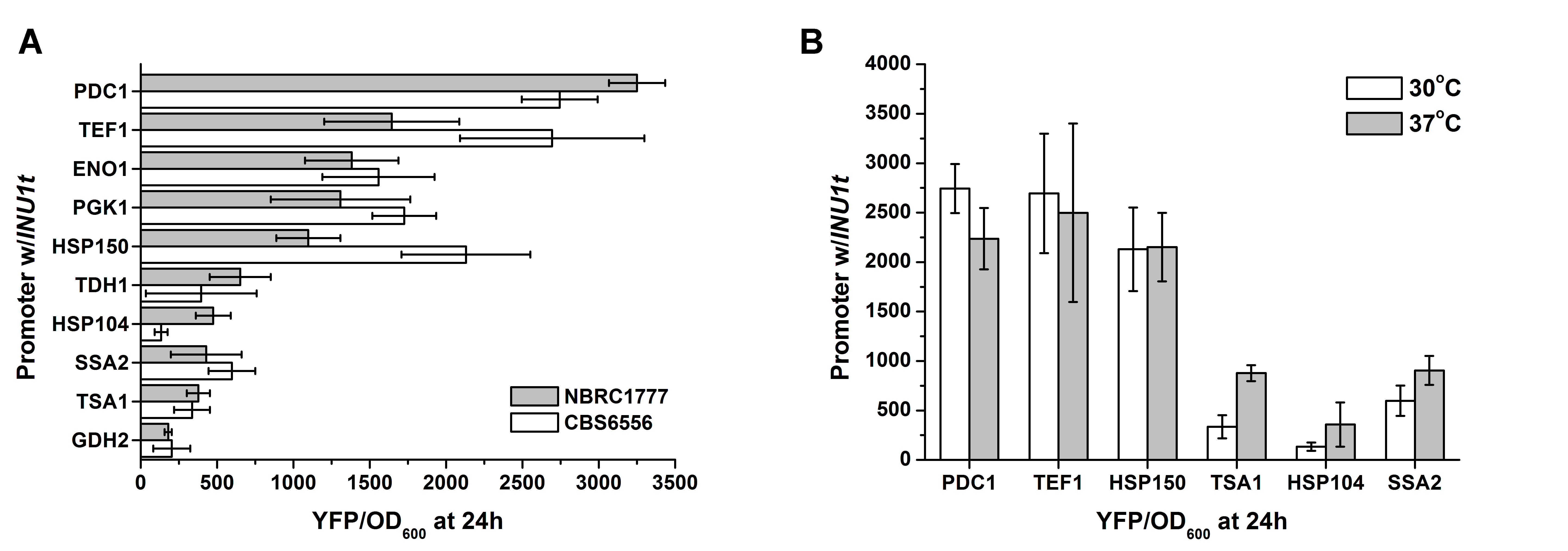 Figure S1. Characterization of promoters in K. marxianus CBS6556. (A) Comparative expression of selected promoters in strains NBRC1777 and CBS6556. (B) Characterization of heat-inducible promoters at 37°C. Induction at higher temperatures was not possible due to poor growth of  CBS6556. All data are normalised to cell number using OD, and are plotted as the mean ± s.d. of at least three replicates.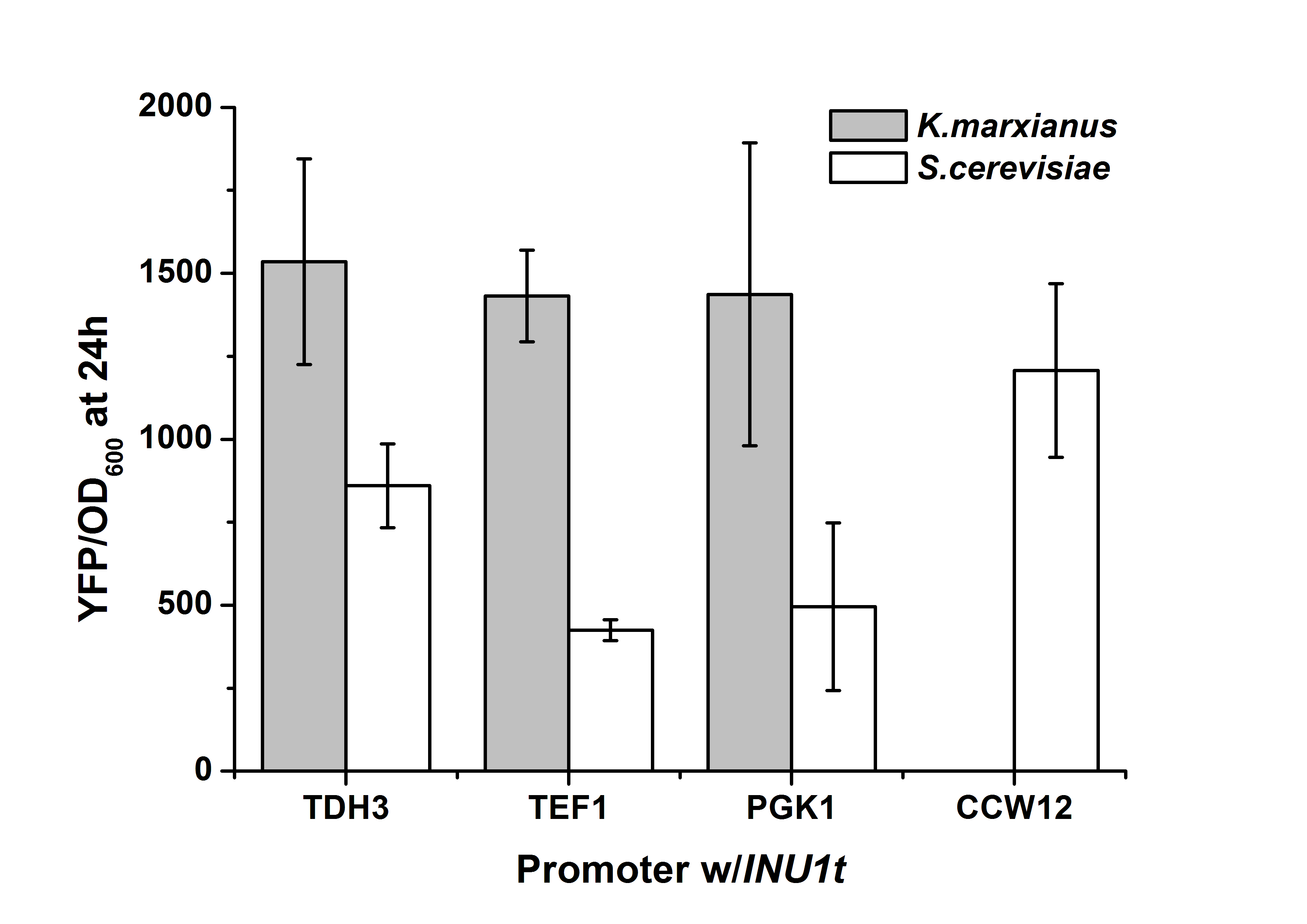 Figure S2. Expression behaviour of S. cerevisiae promoters in K. marxianus, alongside their K. marxianus orthologues. The promoters from the YTK were used in constructing the YFP expression vectors: YTK009 (TDH3pr), YTK010 (CCW12pr), YTK011 (PGK1pr) and YTK013 (TEF1pr). CCW12 has no known orthologue in K. marxianus.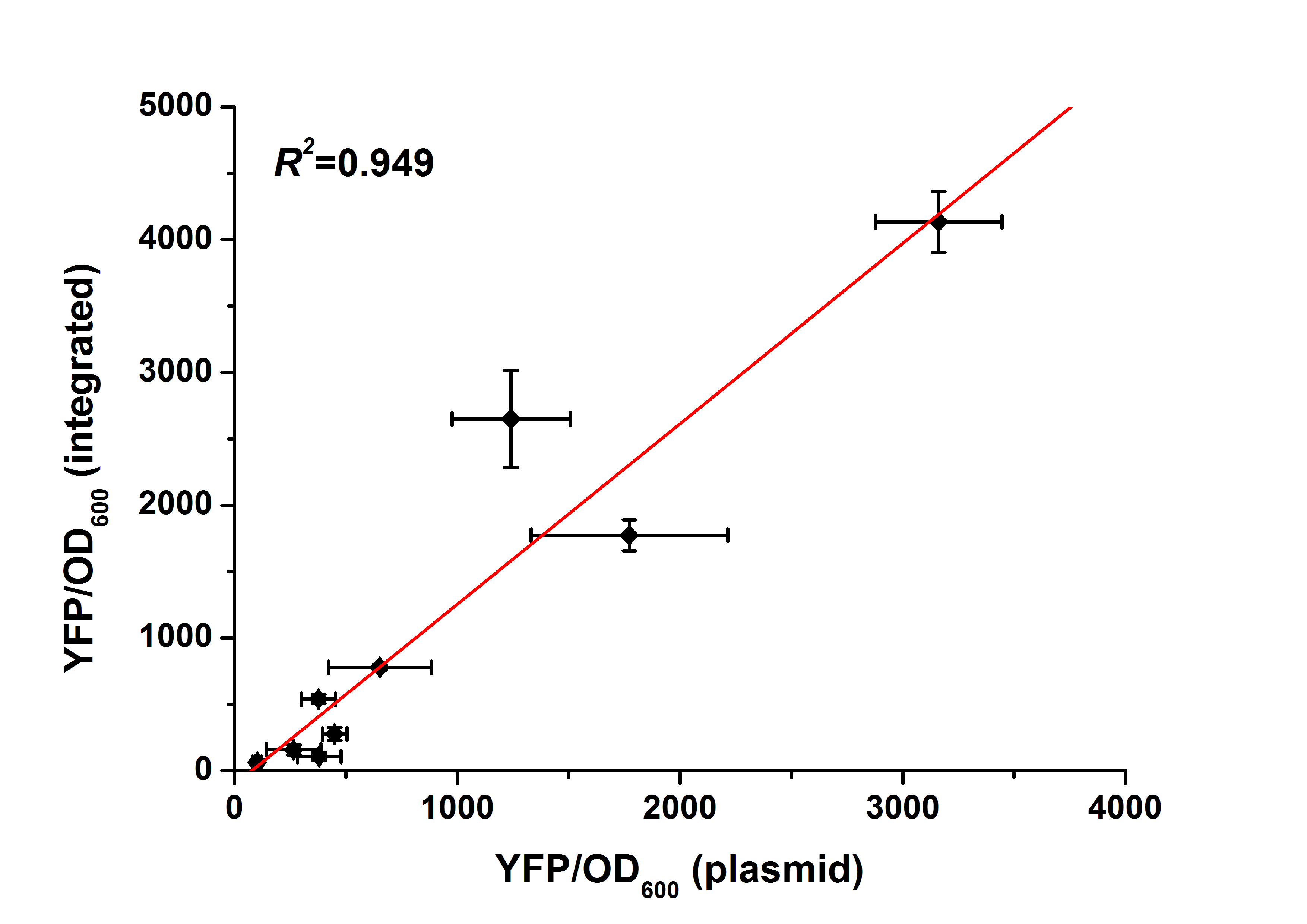 Figure S3. Correlation between chromosomal and plasmid-borne expression. YFP expression cassettes with selected constitutive promoters and INU1t were assembled into integrative vectors with G418 resistance and transformed into KmASR.005. G418-resistant colonies with the cassette integrated (as verified by colony PCR) into I1 (LAC4) were selected for fluorescence measurement on a plate reader. All data are normalised to cell number using OD, and are plotted as the mean ± s.d. of at least three replicates.Supplementary ReferencesDe Boer, C. G., and Hughes, T. R. (2012). YeTFaSCo: A database of evaluated yeast transcription factor sequence specificities. Nucleic Acids Res. 40, 169–179. doi:10.1093/nar/gkr993.Plasmid nameYTK part typeInsertE.coli marker Addgene IDpUCC001n/aSpCas9 and gRNA expression cassetteAmpR124451pKmK.I1L1Left homology arm, LAC4CamR125030pKmK.I2L1Left homology arm, chromosome V: 23743..21744CamR125031pKmK.I3L1Left homology arm, SWF1/ARO1CamR125032pKmK.I4L1Left homology arm, chromosome IV:240042..241741CamR125033pKmK.P12PGK1prCamR125034pKmK.P22PDC1prCamR125035pKmK.P32ENO1prCamR125036pKmK.P42TDH1prCamR125037pKmK.P52HSP150prCamR125038pKmK.P62INU1prCamR125039pKmK.P72TEF1prCamR125040pKmK.P82REV1prCamR125041pKmK.P92ALD4prCamR125042pKmK.P102GDH2prCamR125043pKmK.P112HHF1prCamR125044pKmK.P122TSA1prCamR125045pKmK.P132HSP104prCamR125046pKmK.P142SSA2prCamR125047pKmK.P152TDH3prCamR125048pKmK.P162FBA1prCamR125049pKmK.P172XYL1prCamR125050pKmK.P182XYL2prCamR125051pKmK.P192LAC4prCamR125052pKmK.T14INU1tCamR125053pKmK.T24LAC4tCamR125054pKmK.T34KMXK_A3020tCamR125055pKmK.T44PDC1tCamR125056pKmK.T54PGK1tCamR125057pKmK.M16ScTRP1 cassetteCamR125058pKmK.C17KmARS7/CenDCamR125059pKmK.C27KmARS/CEN5CamR125060pKmK.C37KmARS/CEN6CamR125061pKmK.C47KmARS2CamR125062pKmK.I1R7Right homology arm, LAC4CamR125063pKmK.I2R7Right homology arm, chromosome V: 23743..21744CamR125064pKmK.I3R7Right homology arm, SWF1/ARO1CamR125065pKmK.I4R7Right homology arm, chromosome IV:240042..241741CamR125066Primer nameSequence (5’ to 3’)DescriptionASR_P001FGCATCGTCTCATCGGTCTCAAACGCCAGTCACGTGTGAAACAForward primer for PGK1 promoterASR_P001RATGCCGTCTCAGGTCTCACATATTTGTATCTTTATATAGGTAGTGTGTAReverse primer for PGK1 promoterASR_P002FGCATCGTCTCATCGGTCTCAAACGTCCAGCGAATATACAGCGTGForward primer for PDC1 promoterASR_P002RATGCCGTCTCAGGTCTCACATAGCAATTATTTGGTTTGGGTGTReverse primer for PDC1 promoterASR_P003FGCATCGTCTCATCGGTCTCAAACGAAGCCTTGAGCTTCGTGTForward primer for ENO1 promoterASR_P003RATGCCGTCTCAGGTCTCACATAGTAGTTTGTGTTTGTTGTTGTReverse primer for ENO1 promoterASR_P005FGCATCGTCTCATCGGTCTCAAACGAACTACACTCCTATCGCACForward primer for TDH1 promoterASR_P005RATGCCGTCTCAGGTCTCACATATTTTAAAATTATCTGAGTTGAGTTGTGReverse primer for TDH1 promoterASR_P006FGCATCGTCTCATCGGTCTCAAACGTCATTATTATTATTCATTATTCCACTTCTCGForward primer for HSP150 promoterASR_P006RATGCCGTCTCAGGTCTCACATAGTATAAATCGGGGTATGTGTGReverse primer for HSP150 promoterASR_P007FGCATCGTCTCATCGGTCTCAAACGGAATTCTCAAACCGAAATGGForward primer for INU1 promoterASR_P007RTATGCCGTCTCAGGTCTCACATACTAACAAAAAAAAAATTAAATGTGTCACTTATGReverse primer for INU1 promoterASR_P008FGCATCGTCTCATCGGTCTCAAACGCAACGCATATGCTGCAATForward primer for TEF1 promoterASR_P008RTATGCCGTCTCAGGTCTCACATATTTAATGTTACTTCTCTTGGAGTTAG Reverse primer for TEF1 promoterASR_P009FGCATCGTCTCATCGGTCTCAAACGTGCTGGATGGAGAATTTTCGForward primer for REV1 promoterASR_P009RATGCCGTCTCAGGTCTCACATACTAGGTTGTCACTGACTAACTGReverse primer for REV1 promoterASR_P010FGCATCGTCTCATCGGTCTCAAACGTGTACAAATTATGGTATTAGGTAATGForward primer for ALD4 promoterASR_P010RATGCCGTCTCAGGTCTCACATAGTTTTGTGCACGTGTGATT Reverse primer for ALD4 promoterASR_P011FGCATCGTCTCATCGGTCTCAAACGTTTTGAACGCGAGGCTTTTForward primer for GDH2 promoterASR_P011RATGCCGTCTCAGGTCTCACATAGTAGAATTTTTTTTTTGATATTATGATATTGTAC Reverse primer for GDH2 promoterASR_P012FGCATCGTCTCATCGGTCTCAAACGGGTGATTCTTATATATGGTATACAATGForward primer for HHF1 promoterASR_P012RATGCCGTCTCAGGTCTCACATATTTATTTATTGATTGCTGTTTATTGCReverse primer for HHF1 promoterASR_P013FGCATCGTCTCATCGGTCTCAAACGCTAGCCTGGACCGGGATTTForward primer for TSA1 promoterASR_P013RATGCCGTCTCAGGTCTCACATATATTCCTTGTTAGCGGCAGC Reverse primer for TSA1 promoterASR_P014FGCATCGTCTCATCGGTCTCAAACGTAGATTAATAAAATATATCTTGCGTTTCAAForward primer for HSP104 promoterASR_P014RATGCCGTCTCAGGTCTCACATATTTGTTCACTATATGGTTTGTATCTTReverse primer for HSP104 promoterASR_P016FGCATCGTCTCATCGGTCTCAAACGACTATCTACACATTTTGTAACCAForward primer for SSA2 promoterASR_P016RATGCCGTCTCAGGTCTCACATATTTGCTTAATTTATTAATTGACTTTTTTG Reverse primer for SSA2 promoterASR_P019FGCATCGTCTCATCGGTCTCAAACGGAAACTTGGGCCATGACAForward primer for TDH3 promoterASR_P019RATGCCGTCTCAGGTCTCACATAGTGATGTGTAAAAGTGTGTGTGTAReverse primer for TDH3 promoterASR_P020FGCATCGTCTCATCGGTCTCAAACGGAGCGACAAACACACTCCForward primer for FBA1 promoterASR_P020RATGCCGTCTCAGGTCTCACATATTAGAATTTATTGGTTATTTGTGTGCTAAAAGReverse primer for FBA1 promoterASR_P023FGCATCGTCTCATCGGTCTCAAACGCCTGGGGAAACGGAAACCForward primer for XYL2 promoterASR_P023RATGCCGTCTCAGGTCTCACATAGTTGATAATTTGTATTTTTGTTATTGGTAGCGCReverse primer for XYL2 promoterASR_P024FGCATCGTCTCATCGGTCTCAAACGGTTTCCAGTGTGTGATTCCForward primer for XYL1 promoterASR_P024RATGCCGTCTCAGGTCTCACATAGTGTTTCTATACTGTGTTTTGGTReverse primer for XYL1 promoterASR_P025FGCATCGTCTCATCGGTCTCAAACGAGCCATCCAGGCCAGGTAForward primer for LAC4 promoterASR_P025RATGCCGTCTCAGGTCTCACATATCTTTCAGTTCTCGATGAGTATGTGReverse primer for LAC4 promoterASR_T001FGCATCGTCTCATCGGTCTCAATCCTCTGATCTGCTTACTTTACTAACForward primer for INU1 terminatorASR_T001RATGCCGTCTCAGGTCTCACAGCCACCTTTCTAAGGTTAGAATAGAAATReverse primer for INU1 terminatorASR_T004FGCATCGTCTCATCGGTCTCAATCCGAATTTTATACTTAGATAAGTATGTACTTAForward primer for LAC4 terminatorASR_T004RATGCCGTCTCAGGTCTCACAGCCGAAAAAGTTGTCGGAATGReverse primer for LAC4 terminatorASR_T005FGCATCGTCTCATCGGTCTCAATCCATATAAAAACCGGTCACGTGForward primer for KMXK_A03020 terminatorASR_T005RATGCCGTCTCAGGTCTCACAGCGTTGTTGTTAGCTAAGCTGTReverse primer for KMXK_A03020 terminatorASR_T006FGCATCGTCTCATCGGTCTCAATCCAGAGGGAGAGGATAAAGAGATForward primer for PDC1 terminatorASR_T006RATGCCGTCTCAGGTCTCACAGCTGGTAACTTGTAACTTGTAACTTGReverse primer for PDC1 terminatorASR_T007FGCATCGTCTCATCGGTCTCAATCCGTGCATCATTGACCTTTCTAAForward primer for PGK1 terminatorASR_T007RATGCCGTCTCAGGTCTCACAGCTGTGTATTTTTCGTATTTTAATTAATATTTATGReverse primer for PGK1 terminatorASR_M002FGCATCGTCTCATCGGTCTCATACACAATCAGTAAAAATCAACGGTTAACForward primer for ScTRP1 cassetteASR_M002RATGCCGTCTCAGGTCTCAACTCCATTGCGGTGAAATGGTAAAReverse primer for ScTRP1 cassetteASR_C002FGCATCGTCTCATCGGTCTCAGAGTGAGCTCCTTTCATTTCTGATForward primer for KmARS/CEN5ASR_C002RATGCCGTCTCAGGTCTCATCGGGGATCAATTGAAGTTTTATCCAA Reverse primer for KmARS/CEN5ASR_C003FGCATCGTCTCATCGGTCTCAGAGTTGATCCAAGTCTGAAGGTForward primer for KmARS/CEN6ASR_C003RATGCCGTCTCAGGTCTCATCGGTTCAGTCTTAGTTCACCTTAAACAReverse primer for KmARS/CEN6ASR_C004FGCATCGTCTCATCGGTCTCAGAGTCAATACTTTCTAACATTGACCATTTTGForward primer for ARS2ASR_C004RATGCCGTCTCAGGTCTCATCGGGTCCCAGGTCTCTATAGTGReverse primer for ARS2ASR_I001LF_MTUGCATCGTCTCATCGGTCTCACCCTTTCAGGCGCGCCGAAAGTGATTGAAGAACCCTForward primer for I1LASR_I001LR_MTUATGCAGGTCTCACGTTCGTCTCATCAGTCTAGATGCGAATTCTTAAGCAATTGGATCCTACC Reverse primer for I1LASR_I001RFGCATCGTCTCATCGGTCTCAGAGTTGCTTAATTAGCTTGTACATGGForward primer for I1LASR_I001RRATGCCGTCTCAGGTCTCATCGGCTGAGGCGCGCCGAAGGCCCATATTGAAGAC Reverse primer for I1LASR_I002LF_MTUGCATCGTCTCATCGGTCTCACCCTTTCAGGCGCGCCACCGAATATTAAATAATCTTTTTTTATTTCTTATForward primer for I2LASR_I002LR_MTUATGCAGGTCTCACGTTCGTCTCATCAGTCTAGATGCGAATTCATCTCATCCTCTAATGACGTAAAReverse primer for I2LASR_I002RFGCATCGTCTCATCGGTCTCAGAGTTGAAGCATAGAAGAAATGTTTAACCAForward primer for I2RASR_I002RRATGCCGTCTCAGGTCTCATCGGCTGAGGCGCGCCGGCATTTAATAAGAATTTGTCTTCAGAReverse primer for I2RASR_I003LF_MTUGCATCGTCTCATCGGTCTCACCCTTTCAGGCGCGCCTCATACCGTTTATGATTGCATTTACForward primer for I3LASR_I003LR_MTUATGCAGGTCTCACGTTCGTCTCATCAGTCTAGATGCGAATTCCGGTTAGGAATATTAGCTAGATTGReverse primer for I3LASR_I003RFGCATCGTCTCATCGGTCTCAGAGTAATTCAAGGTTGTTCAATATTCCGATForward primer for I3RASR_I003RRATGCCGTCTCAGGTCTCATCGGCTGAGGCGCGCCAACACAAATTGTGGTTGCCAReverse primer for I3RASR_I004LF_MTUGCATCGTCTCATCGGTCTCACCCTTTCAGGCGCGCCGGTGTTGCATTAGTATCGCForward primer for I4LASR_I004LR_MTUATGCAGGTCTCACGTTCGTCTCATCAGTCTAGATGCGAATTCTGTTCATAAGAACATGGTTTATGGAReverse primer for I4LASR_I004RFGCATCGTCTCATCGGTCTCAGAGTTTCACAATGGAGGGAGTGForward primer for I4RASR_I004RRATGCCGTCTCAGGTCTCATCGGCTGAGGCGCGCCAAGTTGCCGGACACATATTACReverse primer for I4RPrimer nameSequence (5’ to 3’)DescriptionASR_K001FTTTGCTGGCCTTTTGCTCGeneral colony PCR forward primer, priming at the 3' end of ColE1 in all of YTK backbonesASR_K002RCATCTGGATTTGTTCAGAACG Level I plasmid colony PCR reverse primer, priming at the 3' end of CamR in YTK001ASR_K004FGCGATCACAGACATTAACLevel II plasmid colony PCR reverse primer, priming in  ConLSASR_K001RATTGGTAACTGTCAGACCAAGTTTALevel II plasmid colony PCR reverse primer, priming at the 5' end of AmpR in YTK083ASR_K005RGTCATCCGAGCGTGTATTGAlternate level II plasmid colony PCR reverse primer, priming in ConR1ASR_K007RCAGTCATCGGTATGATCTG Alternate level II plasmid colony PCR reverse primer, priming in ConREASR_K011FAGAAAGTAATATCATGCGTCAAPrimes at 3’ end of kanMX cassette, used for confirming integrationsASR_I1_US_FCATTAGAACCTTTTTCAACACTCForward primer for verifying integrations at I1; primes 92bp upstream of I1LASR_I1_DS_RCTTAGTGGTTGTGAAGGTTTReverse primer for verifying integrations at I1; primes 90bp downstream of I1RpUDP002-FTCGGACGAGCTTACTCGTTTCGTCCTCACGGACTCATCAGGTTTGTTTGTTTATGTGTGTTTATTCForward primer for pUCC001 backbonepUDP002-RGCGCCGGCTGGGCAACATGCTTCGGCATGGCGAATGGGACCACAGGCCCCTTTTCCTTTGReverse primer for pUCC001 backboneBsa-RTACACGCGTTTGTACAGAAAAAAAAGAAAAATTTGAReverse primer to check for correct assembly of gRNA expression vector; to be used with sense oligo containing the target sequenceURA3_diag_FCGGCAACAACTTCATCCACAGTTCForward primer to amplify and sequence targeted site at the URA3 locus URA3_diag_RGGAAAGAGCAGCTGCTCATAGAAGTReverse primer to amplify and sequence targeted site at the URA3 locusHIS3_diag_FGCTGACTCACTTCTGTGATGATCATTAAAGCForward primer to amplify and sequence targeted site at the HIS3 locus HIS3_diag_RTACTGGATAGACCGGAGTCGGACReverse primer to amplify and sequence targeted site at the HIS3 locusASR_J016CFTCAAAGAATATCGTTGTCTTACCAGForward primer to amplify and sequence targeted site at the LEU2 locus ASR_J016CRTGCCAAAATCTCCTTTACAGCReverse primer to amplify and sequence targeted site at the LEU2 locusDiag_KU80-FCCGACGTTTGGTCCATTGForward primer to amplify and sequence targeted site at the YKU80 locus Diag_KU80-RACGTTCCAGGATGTGTCTAGReverse primer to amplify and sequence targeted site at the YKU80 locusDiag_DNL4-FCTTGGTGCCCGTTGTTTCCAForward primer to amplify and sequence targeted site at the DNL4 locus Diag_DNL4-RCTTCTAACAATGAGTGTTTCTTGReverse primer to amplify and sequence targeted site at the DNL4 locusDiag_NEJ1-FAGTAACCTAAGCGCTAGATTCGForward primer to amplify and sequence targeted site at the NEJ1 locus Diag_NEJ1-RGCTTCCATTTGGAAAACTCTCGReverse primer to amplify and sequence targeted site at the NEJ1 locusPlasmid nameYTK part typeInsertE.coli markerpYTK001n/aCloning vectorCamRpYTK0021Connector LS CamRpYTK0092ScTDH3prCamRpYTK0102ScCCW12prCamRpYTK0112ScPGK1prCamRpYTK0132ScTEF1prCamRpYTK0302ScGAL1prCamRpYTK0333mVenusCamRpYTK0534ScADH1tCamRpYTK0544ScPGK1tCamRpYTK0675ConR1 connectorCamRpYTK0776kanMX/kanamycinRCamRpYTK0838AmpR-ColE1AmpRGene targetedSequence (5’ to 3’)RemarksLAC4GACATCTCTTAGGACAAGTTYKU80AACCCTCTGATATCGATACCDNL4AACCATTTAAACTCTGGAGAFrom Nambu-Nishida et al. (2017) NEJ1AAAGCCTCAACGAAAGAAGAURA3AGGTTCTTTCGTAACTTCCTHIS3ACCAACCAGAGTGCTTCGCTUsed for strains ASR.007 and ASR.024HIS3CTTGATAATGCTTCGTCCAAUsed for strains ASR.008 and ASR.025LEU2TTGAAACCTGAGTACGCCAAGene/PromoterConditionBasal valueInduced valueMeasured basal YFPMeasured induced YFP(TSS-count in ppm, mean±s.d.)(TSS-count in ppm, mean±s.d.)(YFP/OD, mean±s.d.)(YFP/OD, mean±s.d.)HSP150Heata 1762.1±753.53212.7±706.61097.6±2101697.2±351.9TSA1Heat829.2±152.31461.8±455.1377.2±762359.8±286.6HSP104Heat523±148.2784.7±739.8474.7±114.3908.2±13.5SSA2Heat150.5±37539.3±467.9429.5±231.71590±485.9XYL1Xyloseb106.4250±0.0470.5±46753.7±83.2XYL2 (annotated as sorbitol dehydrogenase)Xylose536.3±297.61591.9±70.3273±22.71722±155.3ALD4Xylose2.5±0.9581.5±144.9145.5±39.71227.2±17.8	a Transcriptome data was taken after 24h culture in YPD 45°C/30°C ,and YFP measurements after 24h culture in SD-ura with G418 at 42°C/30°C; b Transcriptome data was taken after 24h culture in YPX (yeast extract/peptone/2% xylose), and YFP measurements after 24h culture in SD-ura with G418 and 2% xylose as carbon source.a Transcriptome data was taken after 24h culture in YPD 45°C/30°C ,and YFP measurements after 24h culture in SD-ura with G418 at 42°C/30°C; b Transcriptome data was taken after 24h culture in YPX (yeast extract/peptone/2% xylose), and YFP measurements after 24h culture in SD-ura with G418 and 2% xylose as carbon source.a Transcriptome data was taken after 24h culture in YPD 45°C/30°C ,and YFP measurements after 24h culture in SD-ura with G418 at 42°C/30°C; b Transcriptome data was taken after 24h culture in YPX (yeast extract/peptone/2% xylose), and YFP measurements after 24h culture in SD-ura with G418 and 2% xylose as carbon source.a Transcriptome data was taken after 24h culture in YPD 45°C/30°C ,and YFP measurements after 24h culture in SD-ura with G418 at 42°C/30°C; b Transcriptome data was taken after 24h culture in YPX (yeast extract/peptone/2% xylose), and YFP measurements after 24h culture in SD-ura with G418 and 2% xylose as carbon source.a Transcriptome data was taken after 24h culture in YPD 45°C/30°C ,and YFP measurements after 24h culture in SD-ura with G418 at 42°C/30°C; b Transcriptome data was taken after 24h culture in YPX (yeast extract/peptone/2% xylose), and YFP measurements after 24h culture in SD-ura with G418 and 2% xylose as carbon source.a Transcriptome data was taken after 24h culture in YPD 45°C/30°C ,and YFP measurements after 24h culture in SD-ura with G418 at 42°C/30°C; b Transcriptome data was taken after 24h culture in YPX (yeast extract/peptone/2% xylose), and YFP measurements after 24h culture in SD-ura with G418 and 2% xylose as carbon source.PromoterSequence identity relative to CBS6556Sequence identity relative to CBS6556Sequence identity relative to CBS6556Sequence identity relative to CBS6556CommentsNBRC1777DMKU3-1042CBS397CBS6556PGK193%93%93%100% Extra Gcr1 motifs in NBRC1777, DMKU3-1042 (1 each) and CBS397 (3)PDC192%92%98%100% ENO99%99%96%100% TDH1100%98%98.1/91.3%a100% Insertions in CBS397 core promotersHSP150100%99%98.1/97.8%100% INU197%96%97%100% TEF196.9%97%98.3%100% REV198%91%88.4%/86.9%100% Deletions (20-30bp) in repetitive region at -90 for DMKU3-1042 and CBS397ALD4100%99%94.4%100% Deletions near Start codon in DMKU3-1042GDH299.90%99.60%94.4%100% HHF189.80%88.90%92.50%100% TSA1100%99.40%98.60%100% HSP10496.70%96.50%91.60%100% SSA299.23%99.50%99.6%/99.60%100% TDH3100% 100% 89%89%Missing Gcr1 site in CBS6556 promoterFBA1100% 100% 100%100% XYL197.60%98.90%92.60%100% XYL2100%99.50%99.80%100% LAC495.60%95.60%100% 95.70%